Муниципальное казенное дошкольное образовательное учреждение «Центр развития ребенка детский - сад №12» г. Избербаш  Республика  Дагестан Ул. Буйнакского, №112 Учредитель: Управление образованием г.Избербаш Тел.2-69-38,E-mail : mkdoy12@bk.ru ОГРН1070548000786 ИНН0548113642 КПП054801001П Р И К А З «02» сентября 2021 г.                                                                                                         №39-ОД  О работе и наполнении информационного ресурса                                                             «Навигатор дополнительного образования детей»                                                                В целях исполнения целевой модели развития региональной системы дополнительного образования детей в рамках выполнения федерального проекта «Успех каждого ребенка» национального проекта «Образование», организации работы по наполнению сегмента АИС «Навигатор дополнительного образования» ПРИКАЗЫВАЮ: 1. Занести в информационный ресурс «Навигатор дополнительного образования детей» дополнительные общеобразовательные (общеразвивающие) программы, реализуемые в МКДОУ «ЦРР-Детский сад №12» (Приложение №1). 2. Организовать методическое сопровождение организационных мероприятий по наполнению информационного ресурса «Навигатор дополнительного образования детей». 3. Провести размещение информации о работе информационного ресурса «Навигатор дополнительного образования детей» и его возможностях на сайте МКДОУ «ЦРР-Детский сад №12». 4. Назначить  воспитателя (старшей группы) Насруллаеву.М.А. ответственным модератором за ведение работы в Навигаторе; 5. Педагогам  Гончаровой.Т.Ю. Билалову.Х.М- организовать практическую помощь родителям обучающихся в вопросе регистрации в Навигаторе; - взять на себя обеспечение образовательного процесса (зачисление детей, заполнение журнала в Навигаторе). 6. Контроль за выполнением приказа оставляю за собойЗаведующий Сулейманова.Х.А.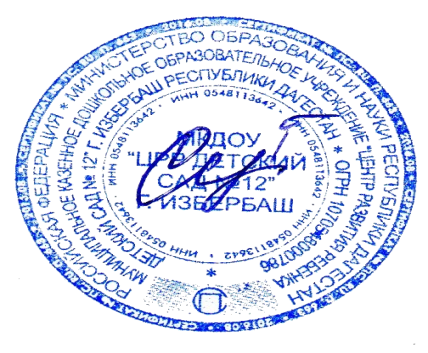 